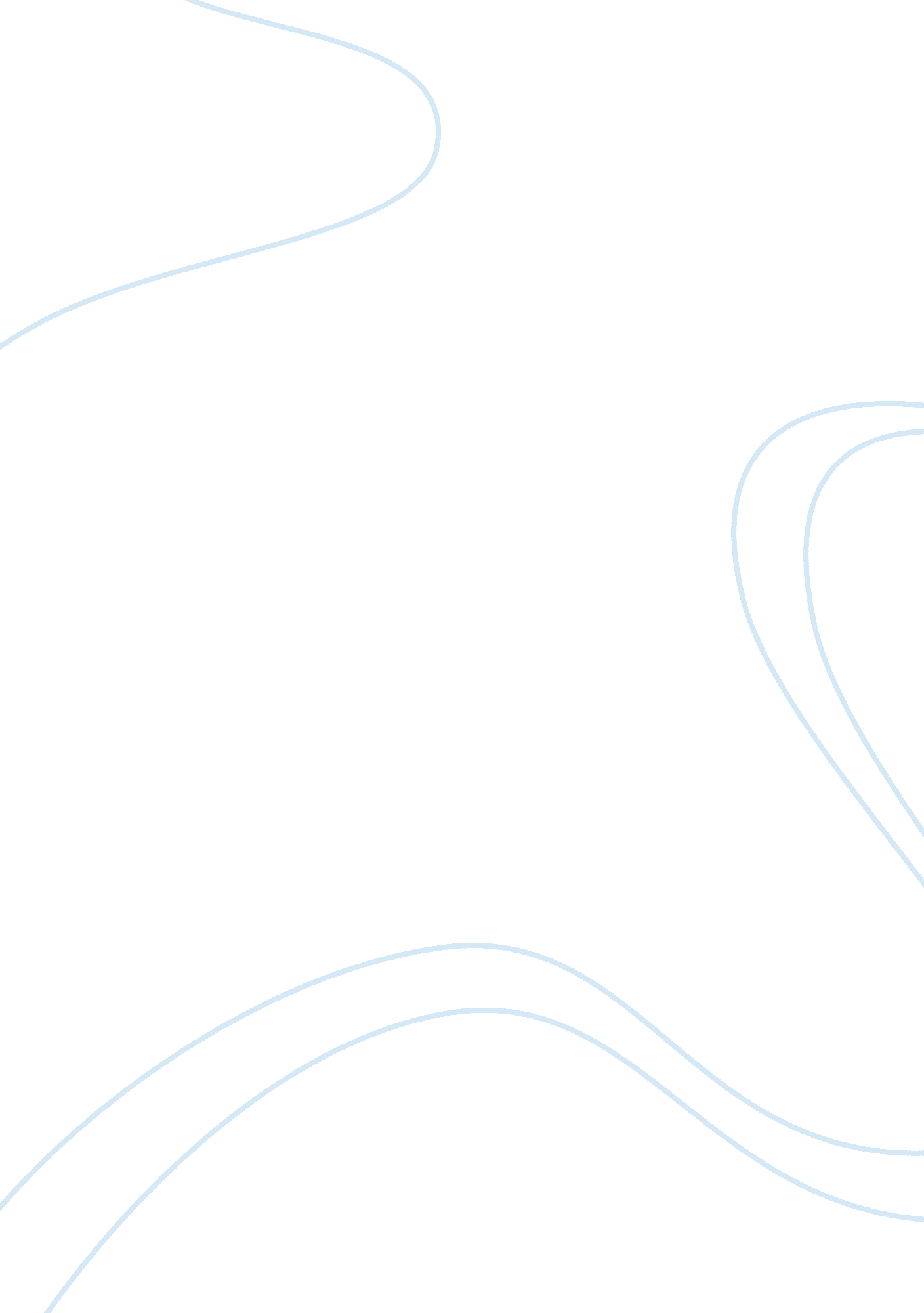 Senior portfolio !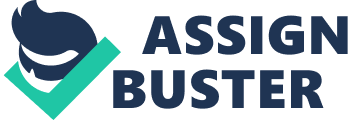 All my life I’ve always wanted to be a Meteorologist. As a child I would always stand outside during Hurricane season and look up at the sky and try to predict what would happen next. My goals in life are to graduate from high school and go to college in Florida. I would start off at Santa Fe community college for 2 years and major in Science and then transfer to the University of Florida where I will then continue my education and receive a Bachelor in Atmospheric Science. While at the University of Florida I plan to also intern at local news broadcasting as a Meteorologist. In 5 years I see myself out of college working at Channel 4 News for Jax in Jacksonville, Florida as a Meteorologist grossing over $91, 579 a year. In 10 years, I plan to continue working at Channel 4 News for Jax and potentially embarking upon a family and Marriage. During this school year, it was tough for me. I moved from another state my senior year and I was the new girl all over again. I faced lots of obstacles where I felt like I was the only one going through. There were 3 songs that helped me get through this year, my first song is by Tamela Mann called “ In Your Corner". This song brought me through tough times. There were times that I thought that I wasn’t going to make it this far and that no one really cared. This song basically is saying that Jesus is in my corner to see me through it all, and that he hears me every time I call and that he’ll be there to catch me when I fall. In addition to that song there was another song by Kirk Franklin called “ I Smile". This song gave me that courage to smile even through my ups and downs. The song simply says “ I smile even though it hurts, see I smile". Another song that got me through this year would be by Kelly Clarkson called “ Make You Stronger" This song really helped me realize that whatever I was going through that I could use it to be my stepping stool and that I didn’t have to let it keep me down. Well we’ve come to the end of my Senior Exit Portfolio. I would like to thank you for you reviewing my portfolio. I hope it was pleasing and acceptable to you. I appreciate that you took time to review my goals (long term and Short) and my resume, for that I’m grateful. Completing this portfolio has taught me the importance of scheduling and planning my life. Also that minor setbacks are just major comebacks. I’ve gained a lot of responsibility from this course, along with life lessons as well. I thank for this opportunity and letting me brief you on things that I will be pursuing after high school. I am very grateful, once again thank you! 